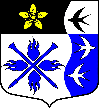 ЛЕНИНГРАДСКАЯ ОБЛАСТЬЛУЖСКИЙ МУНИЦИПАЛЬНЫЙ РАЙОНСОВЕТ ДЕПУТАТОВ ТОРКОВИЧСКОГО СЕЛЬСКОГО ПОСЕЛЕНИЯРЕШЕНИЕ	13 февраля 2020 года								№ 38      Об утверждении Положения о порядке списания муниципального имущества Торковичского сельского поселения Лужского муниципального района Ленинградской области 	В целях упорядочения управления муниципальным имуществом, в соответствии с законодательством Российской Федерации, на основании Устава Торковичского сельского поселения Лужского муниципального района Ленинградской области, Положения об управлении муниципальным имуществом Торковичского сельского поселения Лужского муниципального района Ленинградской области, утверждённого решением Совета депутатов Торковичского сельского поселения № 79 от 01.02.2012 годаРЕШИЛ: Утвердить Положение о порядке списания муниципального имущества Торковичского сельского поселения Лужского муниципального района Ленинградской области согласно приложению. Признать утратившим силу решение Совета депутатов Торковичского сельского поселения от 21.11.2013г. № 155 «Об утверждении Положения о списании имущества Торковичское сельское поселение» Опубликовать настоящее решение на официальном сайте администрации Торковичского сельского поселения. Настоящее постановление вступает в силу с момента его опубликования. Контроль по исполнению настоящего постановления оставляю за собой. Глава Торковичского сельскогопоселения, исполняющий обязанностипредседателя Совета депутатов						Грауль Н.А.Приложение к решению Совета депутатов Торковичского сельского поселения от 13 февраля 2020 г. № 38  Положениео порядке списания муниципального имущества Торковичского сельского поселения Лужского муниципального района Ленинградской области         Настоящее Положение о порядке списания муниципального имущества (основных средств, имущества казны) Торковичского сельского поселения Лужского муниципального района Ленинградской области (далее - Положение) разработано в соответствии с Гражданским кодексом Российской Федерации, Федеральными законами от 06.10.2003 №131-ФЗ «Об общих принципах организации местного самоуправления в Российской Федерации», от 06.12.2011г., № 402-ФЗ «О бухгалтерском учете», Приказами Минфина Российской Федерации от 13.10.2003 № 91н «Об утверждении Методических указаний по бухгалтерскому учету основных средств», от 30.03.2001 № 26н «Об утверждении Положения по бухгалтерскому учету «Учет основных средств» ПБУ 6/01», от 29.07.1998 № 34н «Об утверждении Положения по ведению бухгалтерского учета и бухгалтерской отчетности в Российской Федерации», от 01.12.2010 № 157н (ред. от 31.03.2018г) «Об утверждении Единого плана счетов бухгалтерского учета для органов государственной власти (государственных органов), органов местного самоуправления, органов управления государственными внебюджетными фондами, государственных академий наук, государственных (муниципальных) учреждений и Инструкции по его применению»; Уставом Торковичского сельского поселения Лужского муниципального района Ленинградской области. Общие положения Списанию подлежит следующее муниципальное имущество:  Движимое и недвижимое имущество, пришедшее в негодность вследствие физического износа (по истечении установленных сроков эксплуатации), нарушения нормальных условий эксплуатации и не пригодное для дальнейшего использования.  Движимое и недвижимое имущество морально устаревшее, длительно не используемое в производственном процессе, выполнении работ и услуг.  Недвижимое имущество, подлежащие сносу в связи со строительством новых (реконструкцией) объектов или объектов, пришедших в ветхое и аварийное состояние.  Движимое и недвижимое имущество, пострадавшее при авариях, стихийных бедствиях и иных чрезвычайных ситуациях, нарушениях нормальных условий эксплуатации и по другим причинам; Списание основных средств (имущества казны) по основаниям, указанным в пункте 1.1. настоящего Положения, производится только в тех случаях, когда восстановление их невозможно или экономически нецелесообразно и если они в установленном порядке не могут быть реализованы либо переданы другим муниципальным предприятиям и учреждениям. Муниципальные унитарные предприятия (далее предприятия) в установленном порядке осуществляют списание движимого имущества, закрепленного за ними на праве хозяйственного ведения, самостоятельно, за исключением случаев, установленных законом или иными правовыми актами. Муниципальные учреждения (далее учреждения), списание движимого имущества, закрепленного за ними на праве оперативного управления, могут осуществлять только с разрешения и по согласованию с администрацией Торковичского сельского поселения Лужского муниципального района Ленинградской области. Основные средства стоимостью до 10 000 (десяти тысяч) рублей, мягкий и хозяйственный инвентарь, исключенная из библиотеки литература, а также имущество, приобретенное за счет доходов от предпринимательской деятельности учреждения, разрешенной действующим законодательством и предусмотренной учредительными документами, списываются по акту, в соответствии с методическими указаниями по внедрению Инструкции по бюджетному учету, утвержденной приказом Министерства финансов Российской Федерации от 24.02.2005 г. № 26-н, самостоятельно.Объекты недвижимого имущества, закрепленные за предприятиями и учреждениями, могут быть списаны только после согласования с КУМИ администрации Лужского муниципального района Ленинградской области и  администрацией Торковичского сельского поселения Лужского муниципального района Ленинградской области. Порядок образования комиссий по списанию объектов основных средств2.1. Для определения непригодности основных средств (имущества казны) к их дальнейшему использованию приказом руководителя предприятия (учреждения) создаётся постоянно действующая комиссия по списанию основных средств (далее - комиссия). 2.2. В состав комиссия входит не менее трех человек, в том числе: глава администрации (председатель комиссии); начальники соответствующих структурных подразделений (служб); главный бухгалтерпо решению председателя Комиссии для участия в заседаниях Комиссии могут приглашаться (привлекаться) эксперты, а также представители специализированных организаций, занимающихся обслуживанием и ремонтом оборудования, оргтехники, иного движимого имущества.2.3. При списании недвижимого имущества в состав комиссий включаются дополнительно представители КУМИ администрации Лужского муниципального района Ленинградской области и Ленинградского областного государственного унитарного предприятия технической инвентаризации и оценки недвижимости, а также представители инспекций, на которые в соответствии с законодательством возложены функции надзора на отдельные виды имущества. Порядок организации работы комиссии 3.1.  В компетенцию комиссии входит: - осмотр объекта основных средств, подлежащего списанию с использованием необходимой технической документации (паспорт, поэтажные планы и другие документы), а также данных бухгалтерского учета; установление целесообразности (пригодности) дальнейшего использования объекта основных средств, возможности и эффективности его восстановления; установление причин списания объекта основных средств (физический и моральный износ, нарушение условий эксплуатации, аварий, стихийные бедствия и иные чрезвычайные ситуации, длительное неиспользование объекта для производства, выполнения работ и услуг; выявление лиц, по вине которых произошло преждевременное выбытие объекта основных средств из эксплуатации, внесение предложений о привлечении этих лиц к ответственности, установленной законодательством; определение возможности продажи имущества, подлежащего списанию или безвозмездной передачи его со своего баланса на баланс другим муниципальным учреждениям; при частичном сохранении потребительских качеств подлежащего списанию имущества определение возможности использования отдельных узлов, деталей, материалов выбывающего объекта основных средств и оценка их текущей рыночной стоимости, но не ниже остаточной стоимости; осуществление контроля за изъятием списываемых в составе основных средств годных деталей, узлов, материалов, а также драгоценных металлов с определением их количества и веса, контроль за сдачей их на склад с соответствующим отражением на счетах бухгалтерского учета; решение Комиссии принимается большинством голосов членов Комиссии, присутствующих на заседании, путем подписания акта. В акте в обязательном порядке должна содержаться информация о состоянии муниципального имущества и заключение о пригодности (непригодности) дальнейшего использования муниципального имущества по функциональному предназначению, возможности (невозможности) или рациональности (нерациональности) его ремонта (восстановления), или сделанное на основании выводов эксперта, проводившего техническое обследование объекта имущества.подготовка проекта приказа руководителя учреждения о списании объектов основных средств и перечень муниципального имущества, подлежащего списанию; - составление следующих актов на выбытие объектов основных средств: а) Акт о списании объекта основных средств (кроме автотранспортных средств) унифицированная форма № ОС-4, утвержденная постановлением Госкомстата России от 21 января 2003 года № 7; б) Акт о списании групп объектов основных средств (кроме автотранспортных средств) форма № ОС- 4б, утвержденная постановлением Госкомстата России от 21 января 2003 года № 7; в) Акт о списании автотранспортных средств - унифицированная форма № ОС-4а, утвержденная постановлением Госкомстата России от 21 января 2003 года № 7. Пакет документов, представляемый для согласования4.1.   В актах на списание указываются все реквизиты, описывающие списываемый объект: год изготовления или постройки объекта, дата его поступления на предприятие (учреждение); время ввода в эксплуатацию; первоначальная стоимость объекта (для переоцененных — восстановительная); сумма начисленной амортизации по данным бухгалтерского учета, количество проведенных капитальных ремонтов; - 	шифр амортизационных отчислений; - 	норма амортизационных отчислений; -	 подробно излагаются причины выбытия объекта, состояние его основных частей, деталей, узлов. При списании автотранспортных средств отражаются основные характеристики объекта списания, присутствующие в форме № ОС- 4а, с обязательным указанием пробега и возможности дальнейшего использования деталей и узлов, которые могут быть получены от разборки. При списании автотранспортных средств не полностью амортизированных, но эксплуатация которых невозможна, а ремонт экономически нецелесообразен в акте о списании (форма № ОС-4а) отражаются сведения о возможности дальнейшего использования деталей, узлов, материалов с указанием их оценки по рыночной стоимости, указанной в акте технического осмотра, составленного независимой экспертной комиссией, имеющей соответствующую лицензию. При списании автотранспортных средств, пришедших в негодность вследствие аварии, к акту о списании прилагается копия акта об аварии, а также поясняются причины, вызвавшие аварию, и указываются принятые меры в отношении виновных лиц. При списании объектов основных средств, выбывших вследствие аварии, пожара и иных чрезвычайных ситуаций (умышленного уничтожения, порчи, хищения и т.п.) к акту на списание прилагаются копии актов, выданные соответствующими государственными органами, а также документ или письмо о принятых мерах в отношении виновных лиц. Для списания объектов жилищного фонда дополнительно представляют справку, выданную соответствующим органом внутренних дел об отсутствии зарегистрированных в данном здании граждан. При списании кино- теле- видео- аудиоаппаратуры, сложнобытовой и электронно- вычислительной техники; средств связи; торгового оборудования и оборудования общественного питания, заключение о техническом состоянии объекта, подлежащего списанию, составляется и подписывается специалистом или организацией, имеющих лицензию на обслуживание и ремонт этого типа оборудования (техники).               Составленные и подписанные комиссией акты на списание основных средств   утверждаются руководителем предприятия (учреждения). Разборка и демонтаж основных средств до утверждения актов об их списании не допускается. Для организации работ по определению возможности списания имущества, предложенного предприятием (учреждением) к списанию, предприятие (учреждение) направляет в администрацию Торковичского сельского поселения Лужского муниципального района Ленинградской области следующие документы: письмо с мотивированной просьбой о списании муниципального имущества с приложением копии приказа руководителя предприятия, учреждения об утверждении перечня муниципального имущества, подлежащего списанию по форме согласно приложению №1 к настоящему Положению; перечень муниципального имущества, подлежащего списанию по форме, согласно приложениям № 2, 3, 4 к настоящему Положению; копию приказа руководителя предприятия (учреждения) об образовании комиссии; заключение комиссии о невозможности дальнейшего использования объектов основных средств по прямому (специальному) назначению; - техническое заключение. Порядок выдачи разрешений на списание объектов основных средств5.1. Администрация Торковичского сельского поселения Лужского муниципального района Ленинградской области в месячный срок анализирует представленные документы и в случае их соответствия требованиям настоящего Положения издает распоряжение о возможности списания имущества предприятия (учреждения).        По объектам, не подлежащим списанию и исключенным в связи с этим из представленного перечня, администрация Торковичского сельского поселения Лужского муниципального района Ленинградской области оформляет мотивированный отказ с указанием причины невозможности списания объектов. Порядок списания имущества казны Торковичского сельского поселения Лужского муниципального района Ленинградской области                   6.1. Юридическое лицо или индивидуальный предприниматель, которые временно владеют или пользуются переданным им муниципальным имуществом, при необходимости его списания обращаются в администрацию Торковичского сельского поселения Лужского муниципального района Ленинградской области с приложением документов, указанных в пункте 4 данного Положения. В случае, если муниципальное имущество казны никому не передано во временное владение и пользование, все необходимые документы оформляются администрацией Торковичского сельского поселения Лужского муниципального района Ленинградской области 6.2. Администрация Торковичского сельского поселения Лужского муниципального района Ленинградской области своим распоряжением создает комиссию по списанию имущества казны, в состав которой входят соответствующие должностные лица, в том числе специалист финансово-экономического отдела администрации Торковичского сельского поселения Лужского муниципального района Ленинградской области и лица, пользующиеся данным имуществом. 6.3. Администрация Торковичского сельского поселения Лужского муниципального района Ленинградской области в месячный срок анализирует представленные документы и в случае их соответствия действующему законодательству и настоящему положению издает разрешительное письмо о списании имущества казны Торковичского сельского поселения Лужского муниципального района Ленинградской области, которое направляет всем заинтересованным лицам. 6.4. Пользователь обязан представить в администрацию Торковичского сельского поселения Лужского муниципального района Ленинградской области документы, подтверждающие ликвидацию списанного имущества (сдача в металлолом, уничтожение и т.д.) металлических конструкций, сооружений, машин, оборудования. Денежные средства, вырученные от реализации списываемого муниципального имущества казны, перечисляются в бюджет Торковичского сельского поселения Лужского муниципального района Ленинградской области за исключением расходов на его утилизацию. Копия платежного документа о перечислении пользователем денежных средств в бюджет Торковичского сельского поселения Лужского муниципального района Ленинградской области предоставляется в администрацию Торковичского сельского поселения Лужского муниципального района Ленинградской области. 6.5. Финансовый орган администрации Торковичского сельского поселения Лужского муниципального района Ленинградской области на основании представленных документов о списании основных средств, своим распоряжением исключает из реестра казны Торковичского сельского поселения Лужского муниципального района Ленинградской области соответствующее муниципальное имущество. Порядок учета, хранения и использования материалов, полученных при разборке списанных объектов7.1. После получения разрешения на списание администрации Торковичского сельского поселения Лужского муниципального района Ленинградской области, руководитель учреждения издает приказ о списании имущества и указание о разборке и демонтаже списываемых основных средств. Все детали, узлы и агрегаты разобранного и демонтированного оборудования, годные для ремонта других машин, а также другие материалы, полученные от ликвидации основных средств, приходуются по соответствующим счетам, на которых учитываются указанные ценности, а непригодные детали и материалы приходуются как вторичное сырье. При этом учет, хранение, использование и списание лома и отходов черных, цветных металлов, а также утильсырья осуществляется в порядке, установленном для первичного сырья, материалов и готовой продукции. Детали и узлы, изготовленные с применением драгоценных металлов, пригодные для дальнейшего применения, подлежат сдаче в государственный фонд, а детали и узлы, изготовленные из цветных металлов и не используемые для ремонта других машин, инструментов, приборов и оборудования, подлежат сдаче организациям «Вторцветмета». Вторичное сырье, полученное от разборки списанных основных средств и непригодное для повторного использования на данном предприятии (учреждении), подлежит обязательной сдаче организациям, на которые возложен сбор такого сырья. Объекты основных средств списываются с бухгалтерского учёта предприятия (учреждения) лишь после обязательной сдачи в металлолом предприятиям и организациям системы «Вторцветмет» и «Вторчермет» металлических конструкций, сооружений, машин, оборудования при невозможности их повторного использования. Ценности, поступившие от выбытия основных средств, а также расходы, связанные с выбытием основных средств, приходуются по соответствующим счетам и отражаются в бухгалтерском учёте муниципальной организации (органа местного самоуправления) в соответствии с требованиями, предусмотренными действующим законодательством РФ. Заключительные положенияАдминистрации Торковичского сельского поселения Лужского муниципального района Ленинградской области на основании представленных документов на списание основных средств (имущества казны) исключает его из реестра муниципального имущества. Исключение из реестра муниципального имущества автотранспорта производится после предоставления предприятием (учреждением) справки (отметки) из МРЭО УГИБДД о снятии с учета списываемого автотранспорта в связи с невозможностью его дальнейшей эксплуатации и акта об утилизации автотранспорта. Приложение № 1 к положению о Порядке списания муниципального имущества Торковичского сельского поселения Лужского муниципального района Ленинградской области РАСПОРЯЖЕНИЕ (ПРИКАЗ) Руководителя муниципального унитарного предприятия  (муниципального учреждения) 	«     »  ___________ 20 __ года 	№_____ «Об утверждении перечня муниципального имущества, подлежащего списанию» В связи ____________________________________________________________ (обоснование необходимости списания имущества)  на основании заключения комиссии по списанию основных средств предприятия (учреждения) от «____» ________________ 20 ___ года и по согласованию перечня, подлежащего списанию имущества с ______________________________________________________________________ (наименование отраслевого Комитета) Утверждаю прилагаемый перечень муниципального имущества, подлежащего списанию. Представить перечень в администрацию Торковичского сельского поселения Лужского муниципального района Ленинградской области для получения разрешения на списание вошедшего в него муниципального имущества. Руководитель 	учреждения 	подпись ________________---Приложение № 2 к положению о Порядке списания муниципального имущества Торковичского сельского поселения Лужского муниципального района Ленинградской области Утвержден: Распоряжением (Приказом) руководителя Муниципального предприятия (учреждения)  «______»____________ 20 __ г. № ____  (подпись) ............................................................. Ф.И.О.) ПЕРЕЧЕНЬ Подлежащих списанию объектов недвижимости муниципальной собственности. Закрепленных на праве хозяйственного ведения (оперативного управления) за муниципальным унитарным предприятием (муниципальным учреждением) ________________________________________________________________ (наименование предприятия, учреждения) СОГЛАСОВАНО Глава администрации Торковичского сельского поселения Лужского муниципального района Ленинградской области (подпись) 	« 	» 	20    г. М.П. Приложение № 3 к положению о Порядке списания муниципального имущества Торковичского сельского поселения Лужского муниципального района Ленинградской области Утвержден: Распоряжением (Приказом) руководителя Муниципального предприятия (учреждения)  « __________ » ________________ 20____ г. № ______  (подпись) .................................................... Ф.И.О.) ПЕРЕЧЕНЬ Подлежащих списанию муниципального движимого имущества, закрепленного на праве оперативного управления за муниципальным унитарным учреждением _______________________________________________________________________________ (наименование предприятия, учреждения) СОГЛАСОВАНО: Глава администрации Торковичского сельскогопоселения Лужского муниципального района Ленинградской области (подпись) Утвержден: Распоряжением (Приказом) руководителя Муниципального предприятия (учреждения) От «___» __________20     г.№ ________ 	 (подпись) ........  	....Ф.И.О.) ПЕРЕЧЕНЬ подлежащих списанию автотранспортных средств муниципальной собственности, закрепленных на праве хозяйственного ведения (оперативного управления) за муниципальным унитарным предприятием (муниципальным учреждением) (наименование предприятия, учреждения) СОГЛАСОВАНО Глава администрации Торковичского сельскогоПоселения Лужского муниципальногорайона Ленинградской области(подпись)  	« 	» 	20     г. м.п.  № п. п. Наименование объекта недвижимости Адрес расположения Год постройки Балансовая стоимость (руб.) Амортиза ция (%) Остаточная стоимость (руб.) 1 2 3 4 5 6 7 1 2 3 4 5 и т. д. ВСЕГО: № п. п. Наименование объекта недвижимости Адрес расположения Год постройки Балансовая стоимость (руб.) Амортиза ция (%) Остаточная стоимость (руб.) 1 2 3 4 5 6 7 1 2 3 4 5 и т. д. ВСЕГО: № п.п. Тип транспортного средства Марка Гос. номер Год выпуска № двигателя № шасси № кузова Балансовая стоимость (руб.) Амортизация (%)  Остаточ ная стоимос1 2 3 4 5 6 7 8 9 10 ть 11 1 2 3 и т.д. ВСЕГО: 